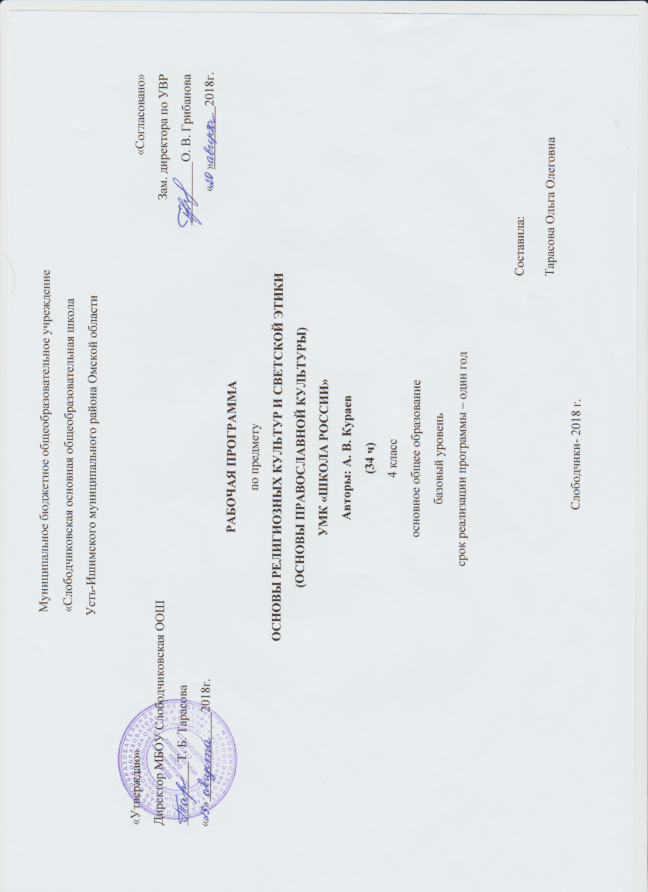 Рабочая программа составлена на основе Программы общеобразовательных учреждений, 4-5 классы  «Основы духовно-нравственной культуры народов России. Основы религиозных культур и светской этики»,  автор А. В. Кураев,Москва,  издательство Просвещение, 2012. Программа  соответствует  Федеральному  государственному образовательному  стандарту начального общего образования.Личностные, метапредметные и предметныерезультаты освоения учебного курса	Обучение детей учебному курсу «Основы религиозных культур и светской этики» должно направлено на достижение следующих личностных, метапредметных и предметных результатов освоения содержания.Требования к личностным результатам:формирование основ российской гражданской идентичности, чувства гордости за свою Родину;формирование образа мира как единого и целостного приразнообразии культур, национальностей, религий, воспитание доверия и уважения к истории и культуре всех народов;развитие самостоятельности и личной ответственности за свои поступки на основе представлений о нравственных нормах, социальной справедливости и свободе;развитие этнических чувств как регуляторов морального поведения;воспитание доброжелательности и эмоционально-нравственной отзывчивости, понимания и сопереживания чувствам других людей; развитие начальных форм регуляции своих эмоциональных состояний;развитие навыков сотрудничества со взрослыми и сверстниками в различных социальных ситуациях, умений не создавать конфликтов и находить выходы из спорных ситуаций;наличие мотивации к труду, работе на результат, бережному отношению к материальным и духовным ценностям.	Требования к метапредметным результатам:овладение способностью принимать и сохранять цели и задачи учебной деятельности, а также находить средства её осуществления;формирование умений планировать, контролировать и оценивать учебные действия в соответствии с поставленной задачей и условиями её реализации; определять наиболее эффективные способы достижения результата; вносить соответствующие коррективы в их выполнение на основе оценки и с учётом характера ошибок; понимать причины успеха/неуспеха учебной деятельности;адекватное использование речевых средств и средств информационно-коммуникационных технологий для решения различных коммуникативных и познавательных задач;умение осуществлять информационный поиск для выполнения учебных заданий;овладение навыками смыслового чтения текстов различных стилей и жанров, осознанного построения речевых высказываний в соответствии с задачами коммуникации;овладение логическими действиями анализа, синтеза, сравнения, обобщения классификации, установление аналогий и причинно-следственных связей, построения рассуждений, отнесения к известным понятиям;готовность слушать собеседника, вести диалог, признавать возможность существования различных точек зрения и права каждого иметь свою собственную; излагать своё мнение и аргументировать свою точку зрения и оценку событий;определение общей цели и путей её достижения, умение договориться о распределении ролей в совместной деятельности; адекватно оценивать собственное поведение и поведение окружающих.Требования к предметным результатам:знание, понимание и принятие обучающимися ценностей: Отечество, нравственность, долг, милосердие, миролюбие, как основы культурных традиций многонационального народа России;знакомство с основами светской и религиозной морали, понимание их значения в выстраивании конструктивных отношений в обществе;формирование первоначальных представлений о религиозной культуре и их роли в истории и современности России;осознание ценности нравственности духовности в человеческой жизни.Содержание учебного предметаУчебный курс «Основы религиозных культур и светской этики» представляет собой единый комплекс структурно и содержательно связанных друг с другом шести учебных модулей: «Основы православной культуры», «Основы исламской культуры», «Основы буддийской культуры», «Основы иудейской культуры», «Основы мировых религиозных культур», «Основы светской этики».Каждый учебный модуль, являясь частью курса, имеет логическую завершённость по отношению к установленным целям и результатам обучения и воспитания и включает в себя такой объём материала по предмету, который позволяет использовать его как самостоятельный учебный компонент.Содержание каждого из шести модулей учебного курса организовано в рамках четырёх основных тематических разделов. Два из них (уроки 1 и 30) являются общими для всех учебных модулей. Содержательные акценты первого тематического раздела – духовные ценности и нравственные идеалы в жизни человека и общества. Четвёртый тематический раздел представляет духовные традиции многонационального народа России. Второй и третий тематические разделы (уроки 2-29) дифференцируют содержание учебного курса применительно к каждому из учебных модулей.Изучая курс, обучающийся в соответствии с выбранным модулем, получит представление о конкретной культурной традиции на основе знакомства с наиболее общими её характеристиками.Учебный модуль «Основы православной культуры»Россия — наша Родина.Введение в православную духовную традицию. Особенности восточного христианства. Культура и религия. Во что верят православные христиане. Добро и зло в православной традиции. Золотое правило нравственности. Любовь к ближнему. Отношение к труду. Долг и ответственность. Милосердие и сострадание. Православие в России. Православный храм и другие святыни. Символический язык православной культуры: христианское искусство (иконы, фрески, церковное пение, прикладное искусство), православный календарь. Праздники. Христианская семья и её ценности.Любовь и уважение к Отечеству. Патриотизм многонационального и многоконфессионального народа России.Календарно-тематическое планирование№ п/пРазделы, темыКоличество часовРоссия – наша Родина1Культура и религия1Человек и Бог в православии1Православная молитва1Библия и Евангелие1Проповедь Христа1Христос и Его крест1Пасха1Православное учение о человеке1Совесть и раскаяние1Заповеди1Милосердие и сострадание1Золотое правило этики1Храм1Икона1Творческие работыучащихся 1Подведение итогов1Как христианство пришло на Русь1Подвиг1Заповеди блаженств1Зачем творить добро?1Чудо в жизни христианина1Православие о Божием суде1Таинство Причастия1Монастырь1Отношение христианина к природе1Христианская  семья1Защита Отечества1Христианин в труде1Любовь и уважение к Отечеству1Итоговая презентация  творческих проектов учащихся4ИТОГО 34 часа